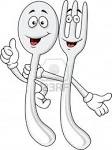 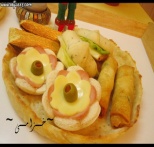 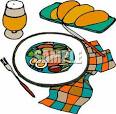 AimsClass : Date: Sat 3/1 – Wed 7/ 1 / 1434        Sat 10 / 1 – Wed 14/ 1/ 1434  Access – Activation – Analysis Period:Lesson 4Lesson 3Lesson 2Lesson 1No:ReviewWhat's it called ?It smells goodWe'd love to !Title :Listening /speaking/ writing/ readingListening /speaking/ writing/ readingListening /speaking/ writing/ readingListening /speaking/ writing/ Learning skills:1-Revising the food vocabulary , Ss'll be able to match the words with the pictures correctly  . 2-  Listening to the C.D track 51 , Ss'll be able to write the  conversation in order correctly   . 3-Listening C.D track 52 , Ss'll be able to identify stress on words accurately . 4- Giving some examples , Ss'll be able to form negative answers and Q.S in present continuous tense correctly .5- Giving some examples , Ss'll be able to complete some  negative answers and Q.S in present continuous tense correctly 6- Identifying verbs that drop e in the present continuous  , Ss'll be choose the  spelling of words  correctly .7- Looking back through the unit ,Ss'll be able to choose , dictate and spell some words  correctly  .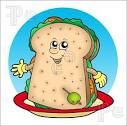  د1- Looking at the pictures , Ss'll be able to answer some Q.S correctly .2-  Looking at some pictures , Ss'll be able to give the ingredients of kabsa recipe correctly . 3-Listening to track 48  , Ss'll be able to answer & complete the conversation   correctly .. 4- Recalling some objects names in English , Ss'll be able to ask and answer some Q.S for words accurately .5- Using the negative of " to be"  , Ss'll be able to practice ask & answer Q.s when disagreeing using the present continuous correctly .6- Giving some examples  , Ss'll be able to introduce the irregular spelling of the present continuous   correctly .7- Listening to the C.D track50 , Ss'll be able to practice to express polite enthusiasm  correctly .8- Asking Ss to recite Ayah or Hadeeth  about the polite way of eating   .    يا غلام سم الله وكل بيمينك و كل مما يليك )) )) 1-Looking at the pictures , Ss'll be able to answer some Q.S correctly . 2- Listening to track 44  , Ss'll be able to answer & complete task c  accurately . 3-Showing some food  , Ss'll be able to practice enthusiastic pronunciation correctly . 4- Looking at the exercise3 , Ss'll be able to match the Q.S with the pictures  accurately .5- Looking at the pictures  in task 3, Ss'll be able to complete the sentence  correctly   .6- Listening to the C.D  , Ss'll be able to identify consonant in written words are not pronounced  correctly . 7- Asking Ss to recite Ayah or Hadeeth  about the importance of answering others invitation  .   إذا دعي أحدكم إلى الوليمه فليأتها )))) 1-Looking at the picture , Ss'll be able to answer some Q.S correctly.2-Listening to track 42  , Ss'll be able to introduce invitation and acceptance accurately  . 3- Reading the conversation , Ss'll be able to introduce middy / midnight and the difference accurately .4- Asking & answering  about task 3 a , Ss'll be able to practice inviting and accepting correctly .5- Giving some examples , Ss'll be able to indicate the difference between love and like  correctly .6- Recalling some objects , Ss'll be able to classify them correctly .7- Playing a game  , Ss'll be able to practice present tense affirmative & spelling accurately . 8- Asking Ss to Give Hadeeth about the importance of  answering other invitation . 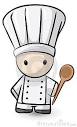 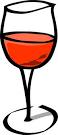 